I never dreamed I'dlive to be an adult.An organ donor changed that.- Darvy, double-lung recipientRegister your decisiontoday!Participate in our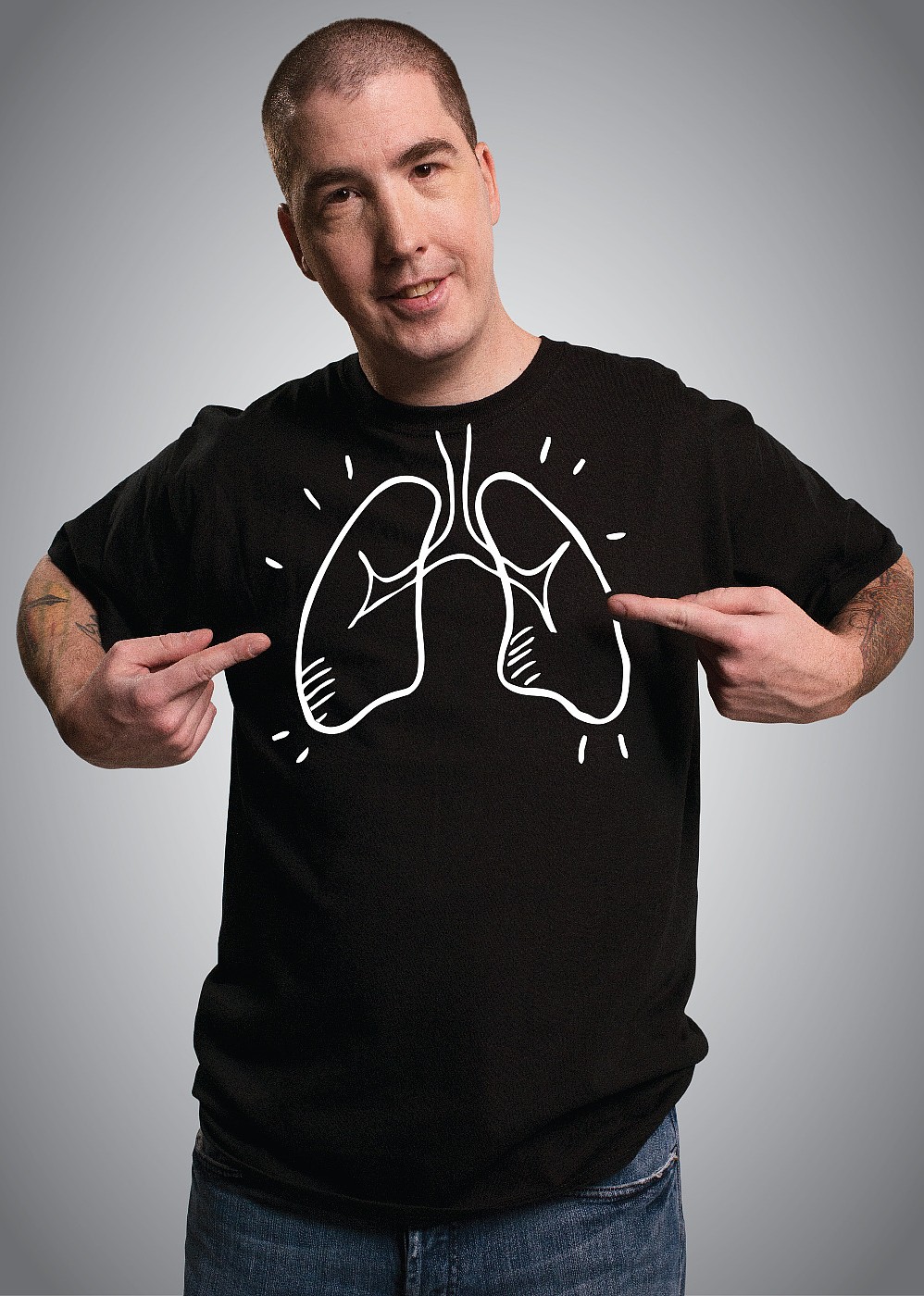 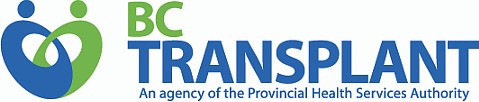 registration drive[date][location]